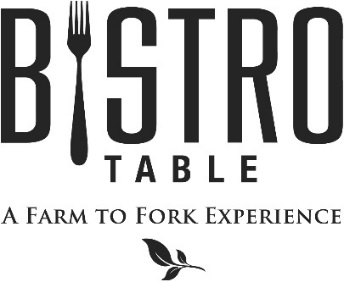 What Makes Us Better and DifferentAll of our Beef is American, mid-western grain fed from northern cattle ranchers.  Hand selected and aged for a minimum of 30 days, which naturally creates a deep rich flavor and considerably tenderer cut. Our Amish chicken is naturally raised from day 1, which means there are never any antibiotics, hormones, steroids, gluten, additives, or artificial ingredients introduced to the chicken. All of our Seafood is MSC certified, which means you can be sure it is either wild caught or comes from an organic and sustainable fishery that manages and maintains the quality, structure, productivity, function                   and diversity of the ecosystem.2 Point Meal: includes any one Starter, Soup, or Salad,any one Entrée from the Farm to Fork Features or the 4oz Filet Mignon, and a Dessert.3 Point Meal: includes any one Starter and one Soup or Salad,any one Entrée, Sorbet, and a Dessert.StartersJumbo Shrimp Cocktail with Customary Cocktail SauceGrilled Portobello with Roasted Red Pepper and Creamy BrieFresh Colossal Lump Crab with French Cocktail SaucePoutine Served with Fresh Cheese Curds and Beef GravySoups and SaladsSoup of the DayFrench Onion Soup Topped with Gruyère CheeseBistro Salad Mixed Greens, Goat Cheese, Mixed Berries, Walnuts, and Raspberry VinaigretteCaesar Salad with Four Cheese Blend, Anchovies and Parmesan CrispJoyce Farms Organic Chicken and Watercress Salad with Toasted Pine Nuts and Blood Orange Vinaigrette EntreesBistro ClassicsBistro Surf & Turf4 oz. Filet Mignon Paired with Canadian Lobster Tail**Twin Tails always available**4 oz. or 8 oz. Filet MignonServed with Yukon Gold Mashed Potatoes, Chef’s Vegetable Du Jour, and Red Wine Demi-GlaceRack of Lamb PersilladeServed with Yukon Gold Mashed Potatoes, Chef’s Vegetable Du Jour, and Mint Demi-GlaceFarm to Fork FeaturesJoyce Farms Oven Roasted Organic Chicken Breast with Roasted Root Vegetables, Pearl Onions and Spiced BrothGrilled Swordfish with Fingerling Potatoes, tossed with Arugula and Served with Lemon Beurre Blanc Snake River Farms Kobe Steak Cast Iron Seared Kobe Culotte Steak, Jasmine Rice, Baby Bok Choy and Shaved Carrots, Finished with a Ginger and Lemon Grass Infused Glace de ViandeHerb Fettuccini Tossed with Roasted Butternut Squash, Arugula & Cranberries, in a Creamy Boursin SauceMarch 2018